Name of Journal: World Journal of Clinical CasesManuscript NO: 47428Manuscript Type: CASE REPORTA giant retroperitoneal ganglioneuroma enclosing large blood vessels and causing postprandial vomiting: A case reportZheng X et al. Giant retroperitoneal GNXue Zheng, Li Luo, Fu-Gang HanXue Zheng, Li Luo, Fu-Gang Han, Department of Radiology, The Affiliated Hospital of Southwest Medical University, Luzhou 646000, Sichuan Province, ChinaORCID number: Xue Zheng (0000-0002-7091-0320); Li Luo (0000-0001-5307-0684); Fu-Gang Han (0000-0001-6191-5077).Author contributions: Zheng X searched the literature, collected the images, and wrote this paper; Luo L collected clinical data and searched the literature; Han FG designed the research, and reviewed and revised the paper.Informed consent statement: Written informed consent was obtained from the parents of the patient.Conflict-of-interest statement: The authors declare that they have no conflict of interest.CARE Checklist (2016) statement: The manuscript was prepared and revised according to the CARE Checklist (2016).Open-Access: This article is an open-access article which was selected by an in-house editor and fully peer-reviewed by external reviewers. It is distributed in accordance with the Creative Commons Attribution Non Commercial (CC BY-NC 4.0) license, which permits others to distribute, remix, adapt, build upon this work non-commercially, and license their derivative works on different terms, provided the original work is properly cited and the use is non-commercial. See: http://creativecommons.org/licenses/by-nc/4.0/Manuscript source: Unsolicited manuscriptCorresponding author: Fu-Gang Han, MD, Doctor, Full Professor, Deputy Director, Department of Radiology, The Affiliated Hospital of Southwest Medical University, Third Section of Zhongshan Road, Jiangyang District, Luzhou 646000, Sichuan Province, China. 8311hfg@163.comTelephone: +86-18308313971Fax: +86-830-3636088Received: April 2, 2019Peer-review started: April 4, 2019First decision: July 30, 2019Revised: August 7, 2019Accepted: August 20, 2019 Article in press:Published online:AbstractBACKGROUNDGanglioneuroma (GN) is a rare neurogenic tumor that accounts for about 0.1%-0.5% of all tumors of the nervous system. It originates from neural crest cells. GN has no specific clinical symptoms or laboratory findings, which leaves it easily overlooked and misdiagnosed as other tumors. Retroperitoneal GN with a very large volume and vascular penetration is extremely rare.CASE SUMMARYWe present the imaging and pathological findings of a giant retroperitoneal GN in a child. A 4-year-old boy had suffered from postprandial vomiting for more than 6 mo with no precipitating factors. Abdominal computerized tomographic examination showed a giant cystic mass in the retroperitoneal area. After injection of contrast agent, the mass showed heterogeneous enhancement. Surgery with local excision of the mass was performed to address the embedded abdominal blood vessels, and the histopathological and immunohistochemical diagnosis of the mass was GN. Postprandial vomiting was relieved, and no complications occurred after the operation.CONCLUSIONIn the diagnosis of giant retroperitoneal hypodense masses in children, GN should be considered if the mass presents delayed enhancement, punctate calcification, and vascular embedding but no invasion. Pathology is the golden standard for the diagnosis of GN, and surgical excision is the optimal treatment for GN.Key words: Retroperitoneal; Ganglioneuroma; Postprandial vomiting; Case report© The Author(s) 2019. Published by Baishideng Publishing Group Inc. All rights reserved.Core tip: Ganglioneuroma (GN) is a rare benign neurogenic tumor originating from the sympathetic nerve chain. Although it often occurs in the retroperitoneum, we report a case of giant GN causing postprandial vomiting and enclosing all major abdominal vessels, which is clinically rare. Surgical resection is the optimal choice for the treatment of GN at present. Pathology is the gold standard for the diagnosis of GN, and the presence of mucous matrix and ganglion cells is a pathological feature of GN.Zheng X, Luo L, Han FG. A giant retroperitoneal ganglioneuroma enclosing large blood vessels and causing postprandial vomiting: A case report. World J Clin Cases 2019; In pressINTRODUCTIONGanglioneuroma (GN) is a benign neurogenic tumor that accounts for about 0.1%-0.5% of all tumors of the nervous system[1]. It commonly occurs in the mediastinum (41.5%) and retroperitoneum (37.5%)[1-3]. Patients are usually asymptomatic, and GN is often found via physical examination. However, the tumor can press against the adjacent organs and cause complications if it reaches a great enough size. Here, we report the case of a 4-year-old boy with giant retroperitoneal GN associated with postprandial vomiting enclosing the main abdominal vessels. To our knowledge, existing reports mention only small arteries passing through GN, and there is no previous work reporting GN enclosing so many large arteries. The aim of our report is to present a rare case and discuss the related clinical, imaging, and pathological features.CASE PRESENTATIONChief complaintsA 4-year-old boy was admitted to our hospital with a history of postprandial vomiting for more than 6 mo without precipitating factors and abdominal pain, chill, fever, or anal cessation of exsufflation or defecation.History of present illnessHe had poor appetite but no weight loss during his illness.History of past illnessThe child was of full-term natural delivery with normal feeding and timely vaccination.Personal and family historyHe had no previous or family history of similar illnesses.Physical examination upon admissionPhysical examination showed abdominal bulge and intestinal type in the upper abdomen. The epigastrium showed a palpable mass with poor mobility; the lump was hard but was associated with no tenderness.Laboratory examinationsThe laboratory examinations (including routine blood and urine tests, coagulation function tests, liver and kidney function tests, and tumor markers) were normal.Imaging examinationsA pre-contrast computerized tomographic (CT) scan presented a retroperitoneal giant hypodense mass with a size of 10.7 cm × 17.3 cm × 15.5 cm and a CT value of 33.8 HU. Spotted calcification with irregular distribution was noted in the mass. The tumor showed inhomogeneous flocculent enhancement in the venous phase and further enhancement in the delayed phase after intravenous injection of contrast agent (Figure 1). We observed that the stomach had been pushed forward and displaced, which was also considered the main cause of postprandial vomiting for the patient. The tumor surrounded the celiac trunk, hepatic artery, splenic artery, superior mesenteric artery, bilateral renal artery, and portal vein. Nevertheless, the enclosed vascular lumen did not become narrowed or distorted (Figures 2 and 3). Of course, this created a difficult problem for the patient’s surgical treatment, such that the surgeon was only able to remove the relatively non-vascular part of the tumor.Histopathology revealed the spindle cell tumor with nerve fibers and ganglion cells. Immunohistochemical investigation showed that the tumor cells expressed NSE (diffuse +), Syn (+), S100 (diffuse +), and NF (diffuse +) and were negative for GFAP, CR, P53, and SMA. The Ki-67 proliferation index was 5%.FINAL DIAGNOSISRetroperitoneal GN.TREATMENTThe patient underwent partial resection of two retroperitoneal tumors about 6.0 cm × 3.0 cm × 2.0 cm and 6.0 cm × 5.0 cm × 4.0 cm in size.OUTCOME AND FOLLOW-UPPostprandial vomiting was relieved, and no complications occurred. The patient was discharged 10 d after surgery. The patient’s parents declined follow-up after discharge and did not disclose their reasons.DISCUSSIONRetroperitoneal GNs account for 37.5% of all GNs and about 0.72%-1.6% of primary retroperitoneal tumors[1-3]. GNs can also occur in the vertebra, neck, and cerebellopontine angle region (trigeminal), all three of which are relatively rare[4-8]. GNs are found incidentally in most cases and manifest as asymptomatic masses[2,9,10]. The tumor could cause some complications if it becomes large enough to press against the adjacent organs. In our case, the stomach dilated after meals, peristalsis became limited after meals due to the compression from the GN, and food could not easily enter the duodenum, causing postprandial vomiting. Occasionally, GNs occurring in the adrenal gland can secrete vasoactive intestinal peptides, dopamine, and cortisol, which lead to diarrhea, hypertensive crisis, and male-like metabolic disorders in women[11-13].GNs are mainly composed of ganglion cells, mucus matrix, nerve fibers, and mature Schwann cells, and the first two of them are characteristic components in histopathology[14,15]. The pathological features of GN are closely related to its CT findings. The presence of mucus matrix in tumors determines the hypodensity on plain CT scans. The mucus matrix has been found to delay the absorption of contrast agents, which leads to the delayed enhancement of GNs[16,17]. This case was misdiagnosed as retroperitoneal cystic lymphangioma initially. Similar to this case, cystic lymphangioma tends to occur in children and presents as a large, well-defined low-density mass in the retroperitoneum[18], which can also wrap around blood vessels without distorting them, while a retroperitoneal GN of such a large size as this case is rare and it is predominant in adults. However, in this case, flocculent and strip delayed enhancement was observed, which is consistent with the enhancement of GN, while cystic lymphangioma is generally not enhanced, which is the most important distinguishing point between them. Calcifications have been noted in 20%-60% of GNs, and most of them are punctate, which is also one of the differences between GN and neuroblastoma[19,20]. Punctate calcification with scattered distribution was also noted on plain CT images in this case. Ko et al[14] and Duffy et al[21] suggested that the presence of fat components in GN may be one of the characteristics of GN, but their sample size was too small to verify this, and we did not notice any fat replacement in our case. Some scholars have proposed that the blood vessels are often surrounded or compressed by GNs instead of being invaded, although most of them are small vessels[16,22], and this finding further suggested that GNs are benign. In this case, GN enclosed all major abdominal vessels, including the celiac trunk, hepatic artery, splenic artery, bilateral renal artery, superior mesenteric artery, inferior vena cava, and portal vein. None of the enclosed vessels had a narrowed lumen or filling defect, which provided more reliable support for these scholars’ views. However, there are some reports suggesting that GNs could behave aggressively and develop recurrence or malignant transformation[2,23,24], and complete surgical excision is the most optimal choice for the treatment[8,25]. Therefore, patients with GN still need long-term radiological follow-up. In addition, some scholars have put forward a different view, arguing that incomplete resection of GN does not increase the risk of progression if residual tumors are less than 2 cm in diameter[10]. We believe that it is important to determine whether the tumor is invasive before surgery and assess pathology to select the most suitable surgical method, an area in which we believe the current research into GN is lacking.In conclusion, GNs appear as hypodense masses on plain scans and present delayed and mild enhancement on contrast enhancement. Pathology is the gold standard for the diagnosis of GN, and mucous matrix and ganglion cells are their important features. Surgical excision is the best treatment for GN, and postoperative radiotherapy and chemotherapy are unnecessary. However, in cases where it is difficult to completely dissect the tumors and blood vessels, partial resection could still relieve the pressure symptoms created by the tumors. Long-term radiological follow-up after the operation is necessary, even though the biological behavior of GN is benign, because there is still a tendency to be malignant, especially in patients with GN who have undergone only local resection.CONCLUSIONRetroperitoneal GN, which is huge and encloses a large number of blood vessels without invading, is rare in clinical settings. Although some previous studies maintain that complete resection of the tumor is not necessary, finding suitable ways of assessing the invasiveness of GN after pathology and radiology still needs further discussion and study.REFERENCES1 Shimada H, Ambros IM, Dehner LP, Hata J, Joshi VV, Roald B. Terminology and morphologic criteria of neuroblastic tumors: recommendations by the International Neuroblastoma Pathology Committee. Cancer 1999; 86: 349-363 [PMID: 10421272 DOI: 10.1002/(sici)1097-0142(19990715)86:2<349::aid-cncr20>3.0.co;2-y]2 Lonergan GJ, Schwab CM, Suarez ES, Carlson CL. Neuroblastoma, ganglioneuroblastoma, and ganglioneuroma: radiologic-pathologic correlation. Radiographics 2002; 22: 911-934 [PMID: 12110723 DOI: 10.1148/radiographics.22.4.g02jl15911]3 Geoerger B, Hero B, Harms D, Grebe J, Scheidhauer K, Berthold F. Metabolic activity and clinical features of primary ganglioneuromas. Cancer 2001; 91: 1905-1913 [PMID: 11346873 DOI: 10.1002/1097-0142(20010515)91:10<1905::aid-cncr1213>3.0.co;2-4]4 Ulusoy OL, Aribal S, Mutlu A, Enercan M, Ozturk E. Ganglioneuroma of the lumbar spine presenting with scoliosis in a 7-year-old child. Spine J 2016; 16: e727 [PMID: 27012649 DOI: 10.1016/j.spinee.2016.03.029]5 Santaella FJ, Hamamoto Filho PT, Poliseli GB, de Oliveira VA, Ducati LG, Moraes MPT, Zanini MA. Giant Thoracolumbar Dumbbell Ganglioneuroma. Pediatr Neurosurg 2018; 53: 288-289 [PMID: 29698954 DOI: 10.1159/000488499]6 Urata S, Yoshida M, Ebihara Y, Asakage T. Surgical management of a giant cervical ganglioneuroma. Auris Nasus Larynx 2013; 40: 577-580 [PMID: 23433475 DOI: 10.1016/j.anl.2013.01.005]7 Deng X, Fang J, Luo Q, Tong H, Zhang W. Advanced MRI manifestations of trigeminal ganglioneuroma: a case report and literature review. BMC Cancer 2016; 16: 694 [PMID: 27576442 DOI: 10.1186/s12885-016-2729-8]8 Barrena López C, De la Calle García B, Sarabia Herrero R. Intradural Ganglioneuroma Mimicking Lumbar Disc Herniation: Case Report. World Neurosurg 2018; 117: 40-45 [PMID: 29886296 DOI: 10.1016/j.wneu.2018.05.225]9 Yam B, Walczyk K, Mohanty SK, Coren CV, Katz DS. Radiology-pathology conference: incidental posterior mediastinal ganglioneuroma. Clin Imaging 2009; 33: 390-394 [PMID: 19712821 DOI: 10.1016/j.clinimag.2009.03.009]10 Decarolis B, Simon T, Krug B, Leuschner I, Vokuhl C, Kaatsch P, von Schweinitz D, Klingebiel T, Mueller I, Schweigerer L, Berthold F, Hero B. Treatment and outcome of Ganglioneuroma and Ganglioneuroblastoma intermixed. BMC Cancer 2016; 16: 542 [PMID: 27465021 DOI: 10.1186/s12885-016-2513-9]11 Koch CA, Brouwers FM, Rosenblatt K, Burman KD, Davis MM, Vortmeyer AO, Pacak K. Adrenal ganglioneuroma in a patient presenting with severe hypertension and diarrhea. Endocr Relat Cancer 2003; 10: 99-107 [PMID: 12653673 DOI: 10.1677/erc.0.0100099]12 Diab DL, Faiman C, Siperstein AE, Zhou M, Zimmerman RS. Virilizing adrenal ganglioneuroma in a woman with subclinical Cushing syndrome. Endocr Pract 2008; 14: 584-587 [PMID: 18753101 DOI: 10.4158/EP.14.5.584]13 Erem C, Kocak M, Cinel A, Erso HO, Reis A. Dopamine-secreting adrenal ganglioneuroma presenting with paroxysmal hypertension attacks. Saudi Med J 2008; 29: 122-125 [PMID: 18176686]14 Ko SM, Keum DY, Kang YN. Posterior mediastinal dumbbell ganglioneuroma with fatty replacement. Br J Radiol 2007; 80: e238-e240 [PMID: 17959913 DOI: 10.1259/bjr/97270791]15 Herr K, Muglia VF, Koff WJ, Westphalen AC. Imaging of the adrenal gland lesions. Radiol Bras 2014; 47: 228-239 [PMID: 25741090 DOI: 10.1590/0100-3984.2013.1762]16 Guan YB, Zhang WD, Zeng QS, Chen GQ, He JX. CT and MRI findings of thoracic ganglioneuroma. Br J Radiol 2012; 85: e365-e372 [PMID: 22573298 DOI: 10.1259/bjr/53395088]17 Otal P, Mezghani S, Hassissene S, Maleux G, Colombier D, Rousseau H, Joffre F. Imaging of retroperitoneal ganglioneuroma. Eur Radiol 2001; 11: 940-945 [PMID: 11419166 DOI: 10.1007/s003300000698]18 Alqahtani A, Nguyen LT, Flageole H, Shaw K, Laberge JM. 25 years' experience with lymphangiomas in children. J Pediatr Surg 1999; 34: 1164-1168 [PMID: 10442614 DOI: 10.1016/s0022-3468(99)90590-0]19 Wang F, Liu J, Zhang R, Bai Y, Li C, Li B, Liu H, Zhang T. CT and MRI of adrenal gland pathologies. Quant Imaging Med Surg 2018; 8: 853-875 [PMID: 30306064 DOI: 10.21037/qims.2018.09.13]20 Ichikawa T, Ohtomo K, Araki T, Fujimoto H, Nemoto K, Nanbu A, Onoue M, Aoki K. Ganglioneuroma: computed tomography and magnetic resonance features. Br J Radiol 1996; 69: 114-121 [PMID: 8785637 DOI: 10.1259/0007-1285-69-818-114]21 Duffy S, Jhaveri M, Scudierre J, Cochran E, Huckman M. MR imaging of a posterior mediastinal ganglioneuroma: fat as a useful diagnostic sign. AJNR Am J Neuroradiol 2005; 26: 2658-2662 [PMID: 16286419]22 Cai TY, Mendis R, Das KK, Stephen M, Crawford M. Rare adrenal ganglioneuroma encasing the inferior vena cava. ANZ J Surg 2018 [PMID: 30117649 DOI: 10.1111/ans.14744]23 Hayashi Y, Iwato M, Hasegawa M, Tachibana O, von Deimling A, Yamashita J. Malignant transformation of a gangliocytoma/ganglioglioma into a glioblastoma multiforme: a molecular genetic analysis. Case report. J Neurosurg 2001; 95: 138-142 [PMID: 11453385 DOI: 10.3171/jns.2001.95.1.0138]24 Kulkarni AV, Bilbao JM, Cusimano MD, Muller PJ. Malignant transformation of ganglioneuroma into spinal neuroblastoma in an adult. Case report. J Neurosurg 1998; 88: 324-327 [PMID: 9452244 DOI: 10.3171/jns.1998.88.2.0324]25 Fraga JC, Aydogdu B, Aufieri R, Silva GV, Schopf L, Takamatu E, Brunetto A, Kiely E, Pierro A. Surgical treatment for pediatric mediastinal neurogenic tumors. Ann Thorac Surg 2010; 90: 413-418 [PMID: 20667322 DOI: 10.1016/j.athoracsur.2010.04.086]P-Reviewer: Pandey A S-Editor: Dou Y L-Editor: Wang TQ E-Editor:Specialty type: Medicine, Research and ExperimentalCountry of origin: ChinaPeer-review report classificationGrade A (Excellent): 0Grade B (Very good): BGrade C (Good): 0Grade D (Fair): 0Grade E (Poor): 0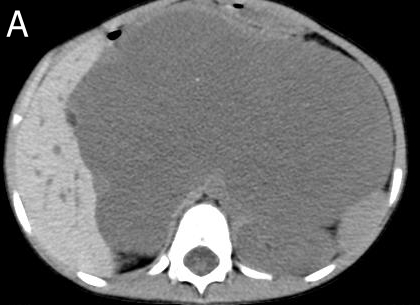 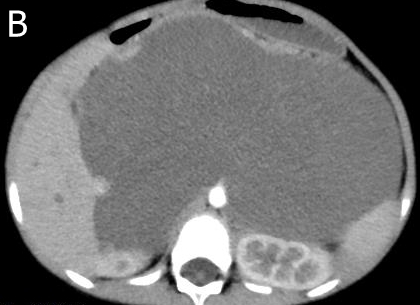 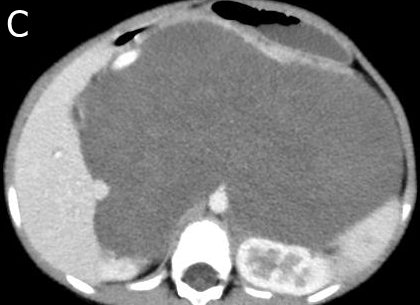 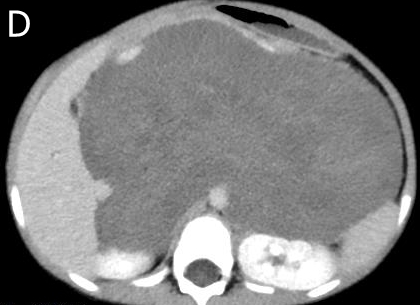 Figure 1 Multiphase enhanced computerized tomographic images of the tumor. A: Giant retroperitoneal hypodense mass and punctate calcification could be noted in pre-contrast image; B: The hypodense mass had no enhancement in the arterial and venous phase, and the stomach and kidneys were compressed and displaced; C: The mass presented mild enhancement in the venous phase; D: The mass showed patchy and flocculent enhancement in the delayed phase, and the extent of enhancement was greater than that of the venous phase.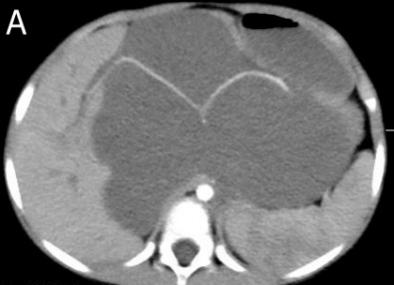 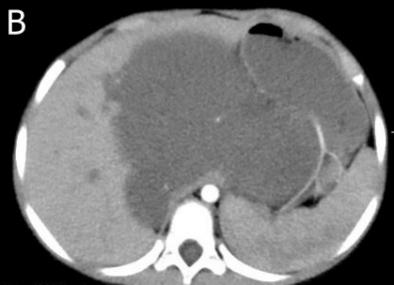 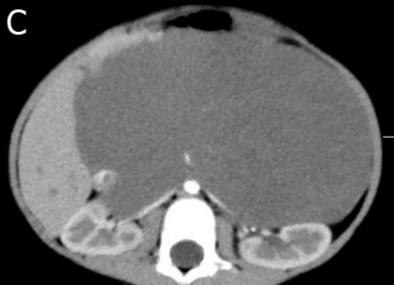 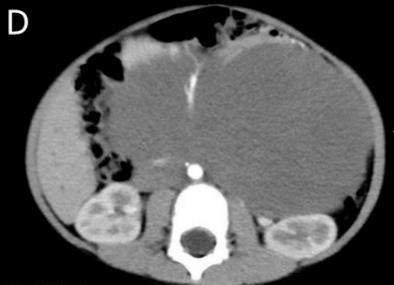 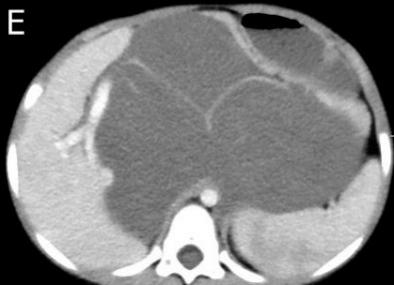 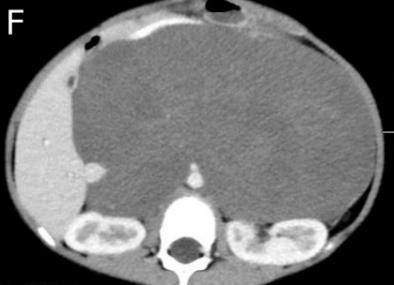 Figure 2 Computerized tomographic images of the tumor surrounding blood vessels. A-D: Tumor-enclosed arteries: The hepatic artery (A), splenic artery (A, B), bilateral renal artery (C), and superior mesenteric artery (D); E and F: Tumor-enclosed veins: The portal vein (E) and inferior vena cava (F).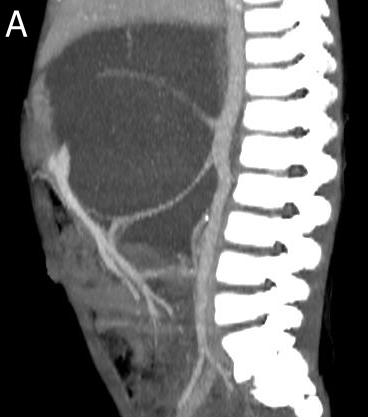 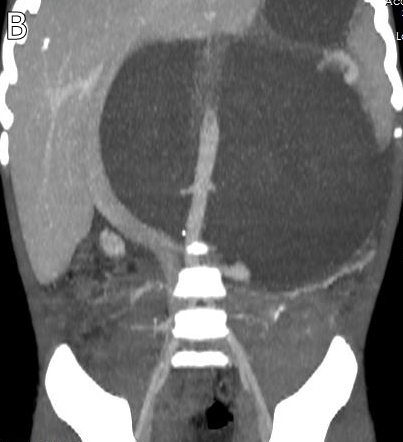 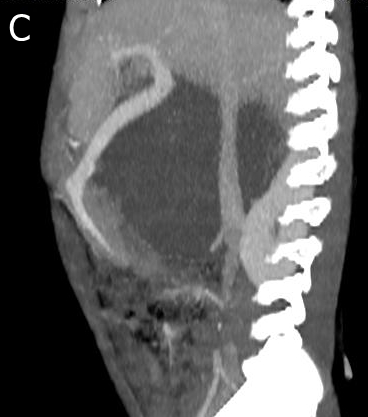 Figure 3 Coronal and sagittal computerized tomographic images. A and B: Tumor-enclosed arteries; C: Tumor-enclosed veins.